Ferrari Owners Club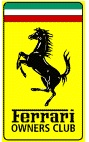  RegionPRESENTS15TH ANNUAL MICKEY MILLER MEMORIALBELLA ITALIASATURDAY, APRIL 25, 2015BENEFITING RONALD McDONALD HOUSE CHARITIESCOMPANY:___________________________________________________________NAME:_______________________________ TITLE:__________________________E-MAIL:______________________________  PHONE:________________________ADDRESS:_____________________________ CITY/ST/ZIP:____________________DONATION DESCRIPTION AND VALUE_____________________________________________________________________
_____________________________________________________________________
_____________________________________________________________________ESTIMATED VALUE: $____________                  EXPIRATION DATE: _______________SIGNATURE: _______________________________________  DATE: _____________Ronald McDonald House Charities is a 501 (c) 3 non-profit organization TAX ID:  95-3251490For questions please contact:  Rhonda Migliaccio 619.548.9997 or Lynne Wheeler 858.922.8073Please send certificate or item by April 15, 2015 to:RHONDA MIGLIACCIO6010 AVENIDA ENCINASCARLSBAD, CA  92011You may fax this form to:  760.603.3251Thank you for your support!